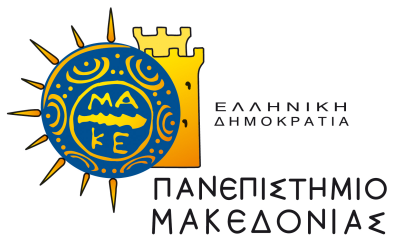 Σχολή Επιστημών ΠληροφορίαςΤμήμα Εφαρμοσμένης ΠληροφορικήςΓραμματεία ΠΜΣ στην Εφαρμοσμένη ΠληροφορικήΕγνατίας 156, 540 06 ΘεσσαλονίκηTηλ.- Fax.: +30 2310 891 734 mai@uom.gr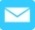 Αίτηση παρακολούθησης επιπλέον μαθημάτων Α’ Εξαμήνου ΟΝΟΜΑΤΕΠΩΝΥΜΟ: ________________________________________________Α.Μ. : ____________ H ΓΣΕΣ 5/23-10-2014 αποφάσισε την έγκριση της δυνατότητας παρακολούθησης επιπλέον μαθημάτων από τους φοιτητές του ΠΜΣ. Ο φοιτητής που επιλέγει επιπλέον μάθημα θα έχει τα ίδια δικαιώματα και τις ίδιες υποχρεώσεις με τους λοιπούς φοιτητές που το παρακολουθούν, όπως ορίζονται στο άρθρο 5.2 του Κανονισμού Λειτουργίας του ΠΜΣ. Συγκεκριμένα, θα πρέπει να καταβάλλει το αντίστοιχο προβλεπόμενο κόστος για το επιπλέον μάθημα στις προβλεπόμενες από τη Γραμματεία ημερομηνίες, να παρακολουθεί το μάθημα και να υπογράφει το σχετικό παρουσιολόγιο, να υποβάλει τις απαιτούμενες εργασίες και να εξετάζεται στο μάθημα. Η Γραμματεία του ΠΜΣ θα μπορεί να εκδίδει βεβαίωση παρακολούθησης του επιπλέον μαθήματος ή αναλυτική βαθμολογία στην οποία θα εμφανίζεται και το επιπλέον μάθημα, με το σχόλιο ότι ο μέσος όρος βαθμολογίας του φοιτητή δε συνυπολογίζει τη βαθμολογία του συγκεκριμένου μαθήματος που ήταν επιπλέον των 8 μαθημάτων και της διπλωματικής εργασίας που ορίζονται στο Πρόγραμμα Σπουδών του ως απαιτούμενα για την απόκτηση του διπλώματος του Μεταπτυχιακού Προγράμματος Ειδίκευσης.Επιλέγετε τα επιπλέον μαθήματα που επιθυμείτε να παρακολουθήσετε πέραν των τεσσάρων μαθημάτων της βασικής σας δήλωσης:Πίνακας 1.Α Μαθήματα Α’ εξαμήνου κατεύθυνσης «Τεχνολογίες Συστημάτων Υπολογιστών και Δικτύων»Πίνακας 2.Α Μαθήματα Α’ εξαμήνου κατεύθυνσης «Υπολογιστικές Μέθοδοι και Εφαρμογές»Πίνακας 3.Α Μαθήματα Α’ εξαμήνου κατεύθυνσης «Επιχειρηματική Πληροφορική»Μαθήματα Α’ εξαμήνου κατεύθυνσης «Ηλεκτρονικό Επιχειρείν & Τεχνολογία Καινοτομίας»Πίνακας 4.Α.2Θεσσαλονίκη, ___/____/2016Ο/Η Δηλ……………..ΠΡΟΣΟΧΗ: Να επιστραφεί στη Γραμματεία το αργότερο μέχρι τη Δευτέρα 3/10/2016(Γίνεται δεκτή τόσο η έντυπη όσο και η ηλεκτρονική αποστολή του εγγράφου δήλωσης μαθημάτων) (Παρακαλούμε η ηλεκτρονική αποστολή να γίνεται από τον ιδρυματικό λογαριασμό που σας έχει δοθεί mai_ _ _ _@uom.edu.gr απευθείας στο email της Γραμματείας του ΠΜΣ mai@uom.gr)Κρυπτογραφία Προηγμένη Αρχιτεκτονική ΥπολογιστώνΠροηγμένη Τεχνολογία Λογισμικού Προχωρημένα Θέματα Δικτύων ΥπολογιστώνΣυντρέχοντα και Κατανεμημένα ΣυστήματαΒελτιστοποίησηΔομές Δεδομένων και ΑλγόριθμοιΕισαγωγή στην Αναγνώριση ΠροτύπωνΕυρετικές ΜέθοδοιΜέθοδοι ΠροσομοίωσηςΠροηγμένη Τεχνητή ΝοημοσύνηΑντικειμενοστρεφής Ανάπτυξη ΛογισμικούΒάσεις ΔεδομένωνΣυστήματα Υπολογιστών και ΔίκτυαΣυστήματα Χρηματοοικονομικής ΛογιστικήςΥποδομές Τεχνολογίας ΠληροφορίαςΔιαχείριση Πληροφοριακών Συστημάτων και Τεχνολογιών Πληροφορίας και ΕπικοινωνιώνΚαινοτόμα Συστήματα η-ΕπιχειρείνΣτρατηγική Ηλεκτρονικών Επιχειρήσεων  Ψηφιακή Οικονομική